Интеграция основного и дополнительного образования как средство повышения эффективности учебного процесса Одним из основных способов повышения интереса к занятиям в различных кружках является включение в тематику занятий материала из общеобразовательной программы. Одним из условий интеграции основного и дополнительного образования является тесное взаимодействие педагогов этих уровней образования. Взаимное проникновение учебных программ двух форм образования будет с одной стороны способствовать более глубокому осмыслению теоретического материала благодаря обогащению его практическими и наглядными  примерами применения и с другой стороны - формированию необходимой теоретической базы для успешного воплощения творческих идей на практике.  Цель. Целью исследования является раскрытие подтверждение на практике тезиса о том, что дополнительное образование может и должно   обеспечивать свободу выбора вида деятельности, в направлении которого будет происходить самоопределение школьников. При этом, нельзя забывать, что эффективность творческой деятельности зависит от посильности заданий, результативности и непрерывности обучения. Поэтому особое внимание следует уделять не только познавательности, но и степени сложности заданий. Материалы и методы исследования. Как правило простые, соответствующие уровню развития практических навыков начальных школьников задания не обладают большой художественной выразительностью и им они не интересны.  Привлекают внимание поделки более сложные в исполнении, но как правило,  не доступные для самостоятельной полноценной реализации за отведенное под занятие время.  В результате  у учащегося формируется чувство неудовлетворенности занятием, недовольства собой и своим педагогом.Повысить заинтересованность к творчеству на доступном для школьника уровне можно следующими способами:Расширение тематики занятий нестандартными решениями, предлагаемыми не только педагогом, но и учащимися. Внесение в простую поделку элементов данного типа поможет снять напряженность, обусловленную недостаточным развитием того или иного навыка. Использование в простых поделках готовых наглядных декоративных или простейших безопасных технических элементов (например, светодиодов).Обновление старых игрушек. Обновленная собственными силами игрушка формирует более устойчивое удовлетворение, чем купленная новая. Также данный вид деятельности способствует формированию такого качества как бережливость.Еще один способ повысить заинтересованность −  это включение в тематику занятий элементов общеобразовательной программы . Широкие возможности для совмещения различных видов творчества открывает использование безопасных электрических элементов.  Они позволяют обогатить и разнообразить тематику изготовляемых детьми поделок световыми и звуковыми эффектами.  При этом очень важно перед использованием электронных элементов в своих поделках, в простой и наглядной форме объяснить физические основы электрических явлений, ведь эффективность творческой деятельности зависит не только от посильности предлагаемых задач, но и от осознанности при их выполнении. Так, начальное представление о    гальваническом элементе и  электрической цепи  дети   получают в рамках занятий в кружке “Волшебный фоамиран,  реализуя, например, сигнальную подсветку космической станции (рис. 1).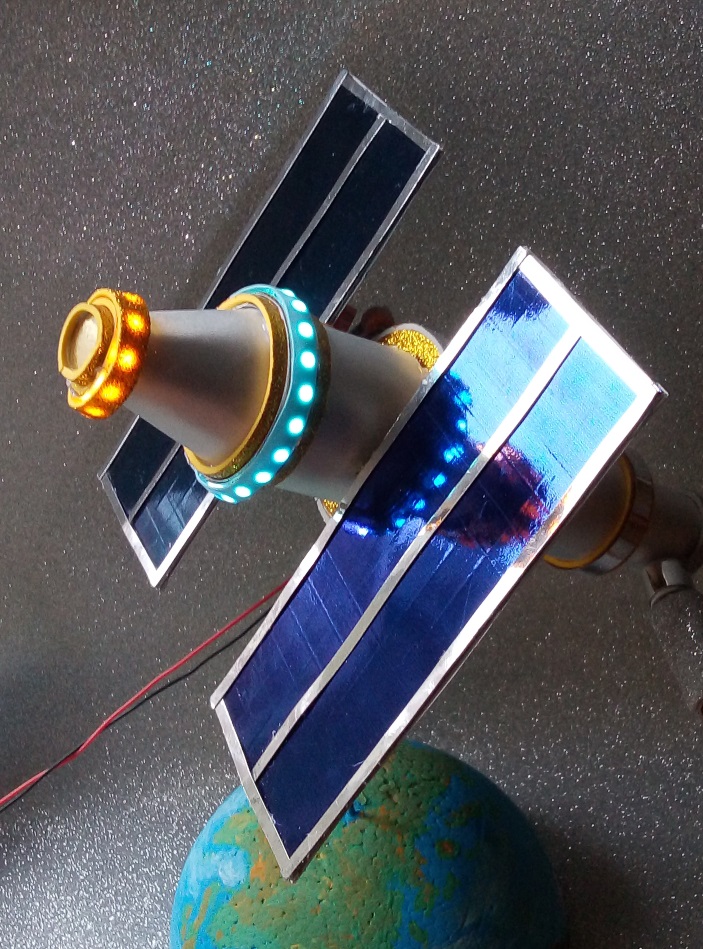 Рис. 1. Поделка “Космическая станция” – призер выставки детского технического творчества “Техностарт” в 2019 г.Усложнение поделок должно быть поэтапным. Каждый этап должен быть самодостаточным, в результате которого получается законченная поделка с ограниченным набором свойств или функций. При этом сложность этапа должна быть подобрана так, чтобы обеспечить совпадение итога деятельности с целью, поставленной в начале занятия.. Новые качества, которыми предполагается наделить поделку на следующем занятии  должны быть достаточно выразительными чтобы поддерживать интерес к творческой деятельности. Возникающие трудности в ходе занятия должны предусматривать вариативность их преодоления.  Поэтому постановка задачи педагогом со временем должна производиться все в  более и более  общем виде, задавая основное направление, предполагающее не механическое повторение, а становление и работу творческой мысли школьника.  Как показывают результаты исследований, наиболее выраженная мотивация к творческой деятельности обусловлена не частными успехами, а выявлением общих приемов, закономерностей при выполнении однотипных поделок. Полученный школьником опыт, подкрепленный теоретической базой из общеобразовательной программы позволит сформировать прочный фундамент знаний и понимание того, что овладение любой современной профессией требует всесторонней и достаточно глубокой общеобразовательной подготовки.Взаимодействие педагогов различных уровней образования  может происходить входе личного общения, обмена опытом при проведении  внутришкольных, городских и региональных мероприятий.Результаты и их обсуждение. Внедрение в практику деятельности кружка “Волшебный фоамиран” рассмотренного подхода, по свидетельству педагогов и родителей обучающихся, позволило повысить привлекательность и заполняемость кружка, способствует выявлению у школьников уже на ранних стадиях обучения таких качеств как трудолюбие, целеустремленность, взаимопомощь,  сопереживание и истинную удовлетворенность от достигнутого успеха.Выводы. Включение элементов программ основного образования в творческие занятия и чередование различных форм проведения занятия позволят снизить утомляемость,  повысить эффективность проведения занятий. Введение детей в мир взрослых вызывает восторг и психологическую разрядку,  способствует глубокому и осмысленному изучению школьной программы,  формированию широкого кругозора с раннего детства, что в свою очередь позволит в будущем более осознанно подойти к вопросу профессиональной ориентации школьников.